Cadre de raccordement ZVR 45Unité de conditionnement : 1 pièceGamme: C
Numéro de référence : 0093.0196Fabricant : MAICO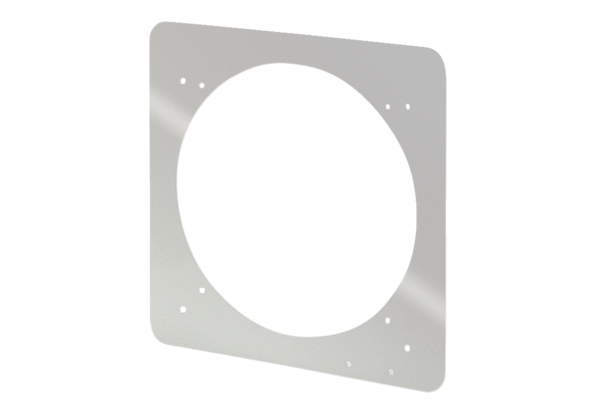 